Look and write.Coffee is _____________	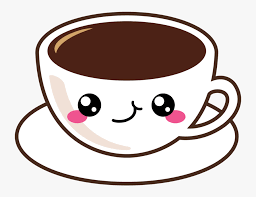 Milk is _____________		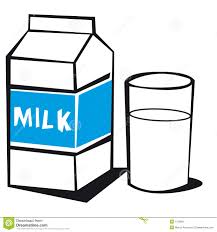 Apple is _____________	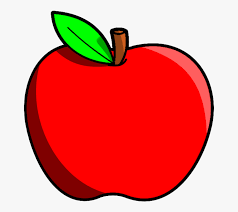 Lemon is _____________	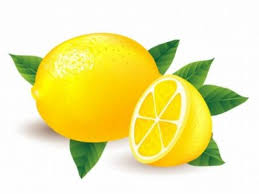 Watermelon is  _____________ and _____________	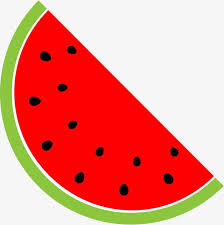 Orange is _____________	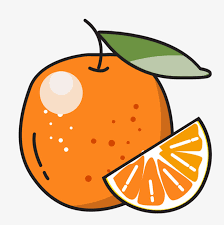 Complete the words.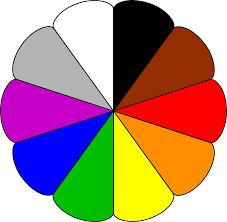 Answer keyCoffee is brownMilk is white	Apple is redLemon is yellowWatermelon is  red and greenOrange is orangePurplePinkBlueGreenRedBlackBrownYellowName: ____________________________    Surname: ____________________________    Nber: ____   Grade/Class: _____Name: ____________________________    Surname: ____________________________    Nber: ____   Grade/Class: _____Name: ____________________________    Surname: ____________________________    Nber: ____   Grade/Class: _____Assessment: _____________________________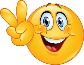 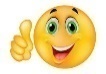 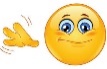 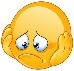 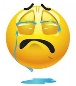 Date: ___________________________________________________    Date: ___________________________________________________    Assessment: _____________________________Teacher’s signature:___________________________Parent’s signature:___________________________